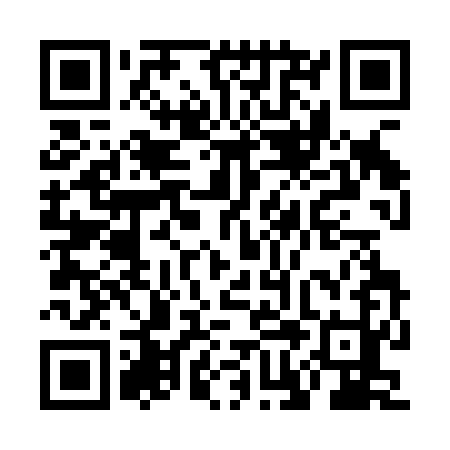 Prayer times for Dobroleka Macki, PolandWed 1 May 2024 - Fri 31 May 2024High Latitude Method: Angle Based RulePrayer Calculation Method: Muslim World LeagueAsar Calculation Method: HanafiPrayer times provided by https://www.salahtimes.comDateDayFajrSunriseDhuhrAsrMaghribIsha1Wed2:195:0012:315:408:0310:322Thu2:184:5812:315:418:0510:363Fri2:174:5612:315:428:0610:374Sat2:164:5412:315:438:0810:375Sun2:164:5212:315:448:1010:386Mon2:154:5112:315:458:1210:397Tue2:144:4912:315:468:1310:398Wed2:134:4712:315:478:1510:409Thu2:134:4512:305:488:1710:4110Fri2:124:4312:305:498:1810:4111Sat2:114:4212:305:508:2010:4212Sun2:104:4012:305:518:2210:4313Mon2:104:3812:305:528:2310:4414Tue2:094:3712:305:538:2510:4415Wed2:094:3512:305:548:2610:4516Thu2:084:3412:305:558:2810:4617Fri2:074:3212:305:568:3010:4618Sat2:074:3112:305:578:3110:4719Sun2:064:2912:315:588:3310:4820Mon2:064:2812:315:598:3410:4821Tue2:054:2612:316:008:3610:4922Wed2:054:2512:316:008:3710:5023Thu2:044:2412:316:018:3910:5024Fri2:044:2212:316:028:4010:5125Sat2:034:2112:316:038:4110:5226Sun2:034:2012:316:048:4310:5227Mon2:034:1912:316:048:4410:5328Tue2:024:1812:316:058:4510:5429Wed2:024:1712:326:068:4710:5430Thu2:024:1612:326:078:4810:5531Fri2:014:1512:326:078:4910:55